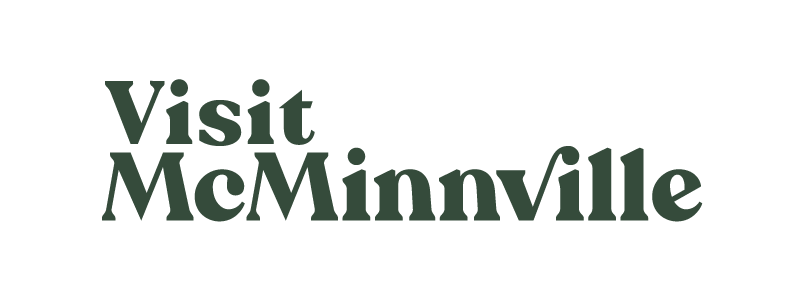 Board of Directors Meeting
Tuesday, February 21, 2023
Visit McMinnville Board Room
Present: Garvin, Chisholm, Macy-Baker, Stephenson, Towery, Smith, Lorenzen, Cunningham, Whyte
Absent: Feero, GilchristGuests: Steve Halasz, Jenny Berg, Ellen BrittanStaff: Knapp, McGuire, McCollins, HoweCall to Order
Knapp called the meeting to order at 9:23am.MinutesKnapp reviewed the minutes from the January Board of Directors meeting.  Brittan noted a change on the January minutes – she was not present.  Lorenzen moved to approve with the noted change.  Chisholm seconded.  Minutes from the January Board of Directors meeting were approved unanimously, with the noted update.  FinancialsKnapp reviewed the financial documents.  He noted we are very close in spending v. income.  He noted tenant improvements for VM’s new office space are starting to hit the budget.  VM is currently under in spending by about $18,000; some expenses from the campaign were coded to destination development and will be moved to marketing.
Chisholm moved to accept the financials as presented.  Cunningham seconded.  The financial documents ending Dec 31, 2022 were accepted unanimously as presented.Vote to approve the annual financial review and tax documents
Smith moved to accept the annual financial review from Bernards & Associates.  Lorenzen seconded.  The annual financial review was accepted as presented.Data Presentation by: Steve HalaszMarketing Update
McGuire updated the board on current marketing and communications efforts, including media relations efforts with Field Day PR to support new culinary businesses and development on Alpine Avenue.Development UpdateDid not discuss.The meeting was adjourned at 10:10am.The next Board of Directors meeting will be held on March 15, 2023 at 9:30am.
Minutes were recorded and respectfully submitted by Kitri McGuire.